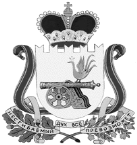 АДМИНИСТРАЦИЯ МУНИЦИПАЛЬНОГО ОБРАЗОВАНИЯ«НОВОДУГИНСКИЙ РАЙОН» СМОЛЕНСКОЙ ОБЛАСТИП О С Т А Н О В Л Е Н И Еот 18.04.2019 № 48Об утверждении актуализированной схемы теплоснабжения Новодугинского сельского поселения Новодугинского района Смоленской области на 2020 годВ соответствии с федеральными законами от 27.07.2010 №190-ФЗ «О теплоснабжении», от 06.10.2003 № 131-ФЗ «Об общих принципах организации местного самоуправления в Российской Федерации», постановлением Правительства РФ от 22.02.2012 №154,  руководствуясь Уставом муниципального образования «Новодугинский район» Смоленской области,Администрация муниципального образования «Новодугинский район» Смоленской области п о с т а н о в л я е т:1. Утвердить актуализированную схему теплоснабжения Новодугинского сельского поселения Новодугинского района Смоленской области на 2020 год.2. Опубликовать настоящее постановление в Новодугинской районной газете «Сельские зори».3. Разместить настоящее постановление на официальном сайте муниципального образования «Новодугинский район» Смоленской области www.novodugino.admin-smolensk.ru.4. Контроль за исполнением настоящего постановления возложить на заместителя Главы муниципального образования «Новодугинский район» Смоленской области В.В. Иванова.Глава муниципального  образования«Новодугинский район» Смоленской области                                          В.В. СоколовУТВЕРЖДЕНАпостановлением Администрациимуниципального образования«Новодугинский район» Смоленской области                                                                                      От 18.04.2019 № 48Актуализированная схема теплоснабжения Новодугинского сельского поселения Новодугинского района Смоленской области на 2020 годПриложение 2Баланс тепловой энергии на котельных на 2020 годНаименование юридического лица, в собственности/аренде у которого находится источникНаименование источника тепловой энергииПолезный отпуск тепловой энергии потребителям, ГкалНормативные  технологические потери в тепловых сетях теплоснабжающей организации, ГкалОтпуск тепловой энергии в сеть, ГкалРасход тепловой энергии на собственные нужды, ГкалВыработка тепловой энергии, Гкал ООО "Смоленскрегионтеплоэнерго"№ 1 ЦРБ2 9919333 924944 018ФГБУ "ЦЖКУ по ЗВО" МО РФ В/г № 1, Котельная № 654 3901 3645 7542155 969ФГБУ "ЦЖКУ по ЗВО" МО РФ В/г № 1, Котельная № 2935511046520485ВСЕГО7 7362 40710 14332910 472